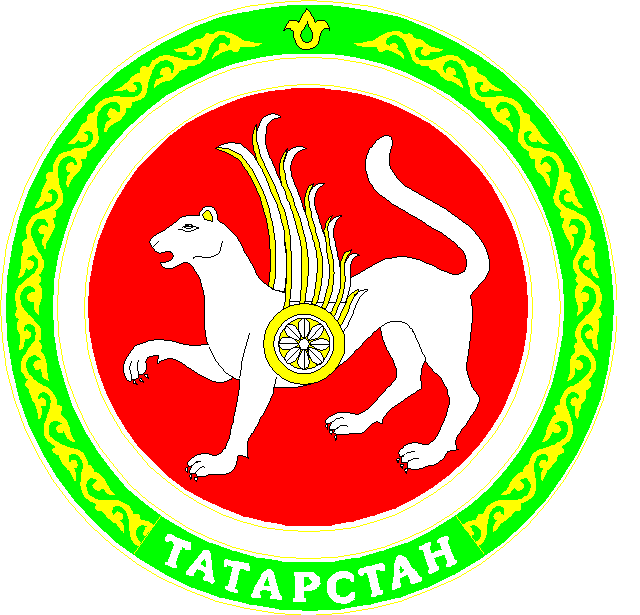 РЕШЕНИЕ№121									     10 сентября 2023 годаОб установлении общих результатов дополнительных выборов депутата Совета Отарского сельского поселения Мамадышского муниципального района Республики Татарстан четвертого созывапо Отарскому одномандатному избирательному округу № 6В соответствии со статьями 108 и 119 Избирательного кодекса Республики Татарстан, на основании первого экземпляра протокола территориальной избирательной комиссии Мамадышского района Республики Татарстан (окружной избирательной комиссии Отарского одномандатного избирательного округа №6) о результатах дополнительных выборов депутата Совета Отарского сельского поселения Мамадышского муниципального района Республики Татарстан четвертого созыва по Отарскому одномандатному избирательному округу №6 территориальная избирательная комиссия Мамадышского района Республики Татарстан р е ш и л а: 1. Признать дополнительные выборы депутата Совета Отарского сельского поселения Мамадышского муниципального района Республики Татарстан четвертого созыва по Отарскому одномандатному избирательному округу №6 состоявшимися и действительными. 2. Установить, что в Совет Отарского сельского поселения Мамадышского муниципального района Республики Татарстан четвертого созыва по одномандатному избирательному округу №6 избран Мустафин Рафаэль Зуфарович.3. Опубликовать настоящее решение в газете «Нократ»(«Вятка») и разместить на сайте Мамадышского муниципального района  Портала муниципальных образований Республики Татарстан в информационно-телекоммуникационной сети «Интернет» по веб-адресу: http://mamadysh.tatarstan.ru/.Председатель территориальной избирательной комиссииМамадышского районаРеспублики Татарстан 		                  ___________		П.А.СмирновСекретарь	территориальной избирательной комиссии Мамадышского районаРеспублики Татарстан 		                 ____________	Р.З. Филиппова